          Týdenní plán č. 36     6. – 10.6.  2022       Myši patří do nebe – společné čtení    Třídní kronika                                                            Co nacházíme v učebnicích a kolem sebe…             ČÍM SE ZABÝVÁME     Hledám, pozoruji a hodnotím MatematikaPS 3.díl Sčítání a odčítání – tabulky, pyramidy, parketování a stavby z kostek, slovní úlohy, krokováníSčítání a odčítání,násobení,krokování, pyramidyÚlohy dědy Lesoně Práce s geobordem , porovnávání vláčků, plocha geom.obrazcůČeský jazykPíšeme v písance a sešitechTvrdé a měkké slabiky i/y, abeceda, párové souhlásky - spodobaDruhy vět, význam slov,slovní druhyČtenářské dílny – práce s textemŠifry a luštěníČtení s porozuměním, volné psaníPracovní čítanka – společná práce i ve skupináchMOJE KNIHOVNA…. Co jsem přečetl/la    Čím se živí tvůj KNIHOMOL ?              PrvoukaMěstoLidské tělo – co jíme a proč?Čteme v mapěRoční období, lidské těloOpakování učiva o rostlináchTo ostatní(kreslím, běhám a skáču, poslouchám hudbu …)Umím si udržovat pořádek ve svých pomůckách ???!!!Uposřádání  osobního portfolia - autoevaluace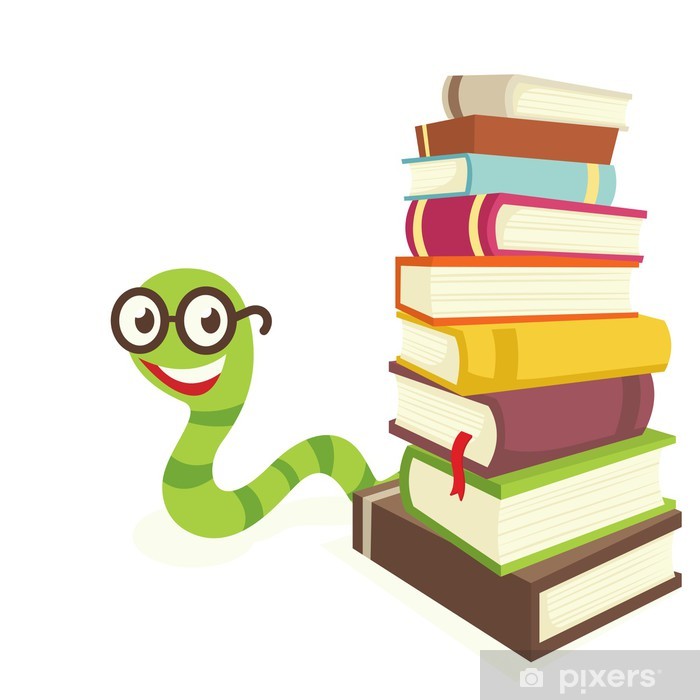 